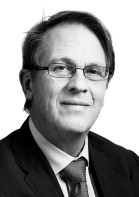 Paul Van Hooghten 万化腾PartnerTel: +32 2 501 95 88
E-mail: paul.vanhooghten@linklaters.comPaul Van Hooghten is a partner in the Brussels office of Linklaters LLP where he heads the Belgian Corporate/M&A group as well as the China desk *. He has more than 25 years of experience in advising on international and domestic mergers and acquisitions, joint-ventures, takeover bids and equity offerings including transactions involving companies from China. Amongst them, he represented the Belgian listed company Option in its negotiations with the leading Chinese multinational company Huawei. In 2013 he spent some time working in the Linklaters’ Beijing office and participated in the Belgian trade mission to China (Chongqing and Chengdu) led by Minister-President Kris Peeters.He holds a law degree from the University of Leuven (Belgium) and a Master Degree (MCL) from the University of Illinois at Urbana-Champaign (USA) (1984). He is the author of several publications on corporate and commercial law including the book “The European Takeover Directive and its implementation” published in 2009 by Oxford University Press. He was appointed by a Royal Decree as Belgian Advisor of Foreign Trade and is a director of the Belgian American Chamber of Commerce and of the charitable organisation United Fund for Belgium.Since 1999 Paul has each year been named as a Belgian “leading individual” in the field of Corporate M&A in Chambers Global Directory.* Our China Desk in BrusselsLinklaters created a cross-practice, cross-sector China desk in Brussels, dedicated to providing tailored legal services to Chinese companies and investors doing business in Belgium and Europe. Our Brussels office can count on Mandarin speaking lawyers and we have experience in dealing with Chinese clients and counterparties. Our team in Brussels benefits from its close interaction with other Linklaters China desks in London and throughout Europe, as well as with our offices in Beijing, Shanghai and Hong Kong.